Cozinhar em FamiliaPreparação de uma receitaComo fazer gelatina simples   Não há segredos na escolha dos ingredientes da gelatina, você só precisa de um saquinho de gelatina (ou gelatina de caixinha) e água.    Você pode encontrar gelatina em supermercados com uma diversidade de sabores como gelatina de morango, gelatina de uva e até gelatina sem sabor.   Quanto aos materiais, separe um copo, uma colher, uma panela ou caneca para ferver a água e o(s) recipiente(s) em que você deseja servir a gelatina. Podem ser tacinhas individuais, uma tigela grande ou forma.Ingredientes para fazer gelatinaGelatina de caixinha (em pó) do sabor da sua preferência;2 copos (250ml) de água;Como fazer gelatina - Passo a passoNum tachinho, panela ou caneca, ferva 250 ml de água;Depois da água ter fervido, junte o pó de gelatina e mexa bem até dissolver por completo;Agora, adicione 250 ml de água fria e continue mexendo;Então, é só colocar numa taça e levar à geladeira e aguardar  2 horas. Depois de esfriar, a gelatina solidifica e está pronta para ser servida.                       Joel Ferreira – 2º ANO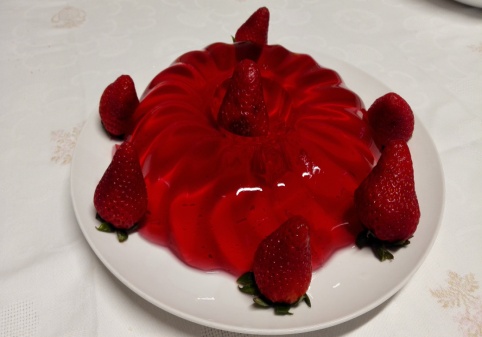 